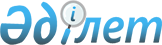 Қазақстан Республикасы Үкіметінің кейбір шешімдеріне өзгерістер енгізу және "Қазақстан Республикасының 2015 – 2025 жылдарға арналған сыбайлас жемқорлыққа қарсы стратегиясын іске асыру жөніндегі 2021 – 2023 жылдарға арналған іс-шаралар жоспарын бекіту туралы" Қазақстан Республикасы Үкіметінің 2021 жылғы 24 тамыздағы № 576 қаулысының күші жойылды деп тану туралыҚазақстан Республикасы Үкіметінің 2022 жылғы 25 наурыздағы № 158 қаулысы.      Қазақстан Республикасының Үкіметі ҚАУЛЫ ЕТЕДІ:      1. Қазақстан Республикасы Үкіметінің кейбір шешімдеріне мынадай өзгерістер енгізілсін:       1) "Қазақстан Республикасында мемлекеттік басқаруды дамытудың 2030 жылға дейінгі тұжырымдамасын іске асыру жөніндегі іс-қимыл жоспарын бекіту туралы" Қазақстан Республикасы Үкіметінің 2021 жылғы 8 шілдедегі № 470 қаулысында:       көрсетілген қаулымен бекітілген Қазақстан Республикасында мемлекеттік басқаруды дамытудың 2030 жылға дейінгі тұжырымдамасын іске асыру жөніндегі іс-қимыл жоспарында:      "9. Мемлекеттің сервистік моделін құру үшін сот жүйесі мен әкімшілендіруді, сондай-ақ құқық қорғау жүйесін трансформациялау" деген бөлімде:      "9.3. Сыбайлас жемқорлыққа қарсы саясат" деген кіші бөлімде:       мына:       "      деген жол мынадай редакцияда жазылсын:      "       2) "Ашық деректердің интернет-порталында орналастырылатын мемлекеттік органдардың ашық деректерінің бірыңғай тізбесін бекіту туралы" Қазақстан Республикасы Үкіметінің 2021 жылғы 28 қазандағы № 774 қаулысында:       көрсетілген қаулымен бекітілген ашық деректердің интернет-порталында орналастырылатын мемлекеттік органдардың ашық деректерінің бірыңғай тізбесінде:      "Мемлекеттік сектор" деген бөлімде:      реттік нөмірі 11-жол мынадай редакцияда жазылсын:      "       2. "Қазақстан Республикасының 2015 – 2025 жылдарға арналған сыбайлас жемқорлыққа қарсы стратегиясын іске асыру жөніндегі 2021 – 2023 жылдарға арналған іс-шаралар жоспарын бекіту туралы" Қазақстан Республикасы Үкіметінің 2021 жылғы 24 тамыздағы № 576 қаулысының күші жойылды деп танылсын.      3. Осы қаулы алғашқы ресми жарияланған күнінен кейін күнтізбелік он күн өткен соң қолданысқа енгізіледі.© 2012. Қазақстан Республикасы Әділет министрлігінің «Қазақстан Республикасының Заңнама және құқықтық ақпарат институты» ШЖҚ РМКСыбайлас жемқорлыққа қарсы саясат Қазақстан Республикасының Сыбайлас жемқорлыққа қарсы стратегиясы шеңберінде іске асырылатын боладыСыбайлас жемқорлыққа қарсы саясат Қазақстан Республикасының Сыбайлас жемқорлыққа қарсы стратегиясы шеңберінде іске асырылатын болады""Сыбайлас жемқорлыққа қарсы саясат Қазақстан Республикасының сыбайлас жемқорлыққа қарсы саясатының 2022 – 2026 жылдарға арналған тұжырымдамасы шеңберінде іске асырылатын боладыСыбайлас жемқорлыққа қарсы саясат Қазақстан Республикасының сыбайлас жемқорлыққа қарсы саясатының 2022 – 2026 жылдарға арналған тұжырымдамасы шеңберінде іске асырылатын болады";";11.11.Қазақстан Республикасының сыбайлас жемқорлыққа қарсы саясатының 2022 – 2026 жылдарға арналған тұжырымдамасын іске асыру жөніндегі ақпаратжыл сайынесепті кезеңнен кейінгі жылдың 15 қыркүйегіне дейінесепті кезеңнен кейінгі жылдың 15 қыркүйегіне дейінАшық деректер интернет-порталының АЖОСЖҚІА".".".".      Қазақстан РеспубликасыныңПремьер-МинистріӘ. Смайылов